財團法人中華民國自閉症基金會「轉銜知多少?」家長座談會在星兒的成長路上，每個階段都需要家長的陪伴，但您需要做哪些準備？是否感到不知所措？或擔心準備的不夠？我們邀請到國立臺灣師範大學特殊教育學系副教授胡心慈老師，來與我們分享星兒自幼小至成人各階段如何準備才足夠，內容豐富精彩，不要錯過喔！ ★座談會內容：1.轉銜真正意義2.眼光放遠3.國中後之升學、就業、就養、就醫4.家長要做的事5.視線聚焦:幼小銜接、升上國中、十二年國教、上大學呼？就業與就養6.因此----要教-----★日期與時間：103年10月25日(六)上午9:00~12:00（8:45開始報到）★上課地點：愛蘇活601教室─台北市中正區重慶南路一段10號6樓   （台企大樓，近捷運台北車站，台北捷運站前地下街Z10號出口)★對象與名額：泛自閉症障礙類學生之家長為主，教師或相關專業人員；50名★課程師資：胡心慈 老師現職：國立臺灣師範大學特殊教育學系副教授學歷：國立臺灣師範大學特殊教育學系博士★課程費用：每人200元(含講義)★備註：1、本次課程恕不接受現場臨時報名，請見諒。2、課程無臨托服務，請先妥善安置幼兒。    3、為響應環保，請自備環保杯。報名辦法及報名表(P2)：報名日期與方式：即日起，額滿為止。請先至郵局劃撥繳費後，(1)網路報名：http://ppt.cc/SrDo或(2)傳真報名：填妥報名表連同收據，傳真至本會並來電確認，謝謝！帳號及戶名：11776805 財團法人中華民國自閉症基金會通訊欄請填：10/25轉銜知多少、參加者姓名及人數2.聯絡人：黃柏騰02-2832-3020#17 ; joey@fact.org.tw 傳真：02-2832-52863.課程當天若遇颱風、地震等天災，人事行政局宣布北北基停班停課，另延期再舉辦。4.退費方式：自行報名繳費後如不克參加請於實際上課14天前(含六日)提出申請，全額退還報名費(但必需自行負擔2次轉帳手續費)。開課前8-14天內（含六、日）提出申請者，退還已繳報名費用七成。開課前7天內(含六日)提出申請者，退還已繳報名費用六成。課程當天未出席者，不予退費。5.申請退費：包括個人或是停課集體退費，皆請備妥原繳費收據及個人金融帳戶存摺影本，傳真至本會辦理，未能提供上述書面資料者，恕無法退費。交通資訊：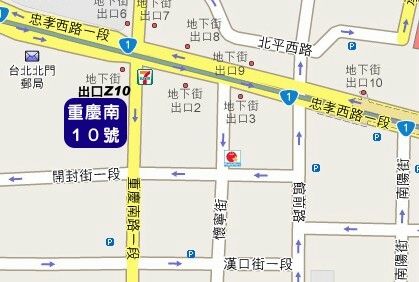 搭乘捷運、火車、高鐵：請於台北車站下車，往台北捷運站前地下街Z10號出口，右轉至台企大樓請上6樓。搭乘公車：請於台北車站(忠孝)或台北車站(重慶)或台北車站(開封)下車。103.10.25「轉銜知多少？」家長座談會 報名表103.10.25「轉銜知多少？」家長座談會 報名表103.10.25「轉銜知多少？」家長座談會 報名表103.10.25「轉銜知多少？」家長座談會 報名表103.10.25「轉銜知多少？」家長座談會 報名表103.10.25「轉銜知多少？」家長座談會 報名表103.10.25「轉銜知多少？」家長座談會 報名表103.10.25「轉銜知多少？」家長座談會 報名表姓名服務單位/職稱服務單位/職稱飲食需求飲食需求此次不供餐參加者身分（務必填寫）□家長: 孩子生日(西元)______年_____月_____日；年級(年齡)_______________1.就學年齡：□學前 □國小 □國中 □高中 □大專(含以上)        2.診斷類別：□自閉症______度 □亞斯伯格症（含疑似）□未確診 □其他診斷：______________________________________□教師：□普教 □特教 □教保員 □生輔員 □補教 □其它_________________教學年齡層：□學前 □國小 □國中 □高中 □大專(含以上)□其他專業人員：□______醫師□護理人員□______治療師□社工師（員）□就輔員                □其它____________________________________________________□學生：□大學；科系______ □研究生；科系______ □其他______；科系______  □家長: 孩子生日(西元)______年_____月_____日；年級(年齡)_______________1.就學年齡：□學前 □國小 □國中 □高中 □大專(含以上)        2.診斷類別：□自閉症______度 □亞斯伯格症（含疑似）□未確診 □其他診斷：______________________________________□教師：□普教 □特教 □教保員 □生輔員 □補教 □其它_________________教學年齡層：□學前 □國小 □國中 □高中 □大專(含以上)□其他專業人員：□______醫師□護理人員□______治療師□社工師（員）□就輔員                □其它____________________________________________________□學生：□大學；科系______ □研究生；科系______ □其他______；科系______  □家長: 孩子生日(西元)______年_____月_____日；年級(年齡)_______________1.就學年齡：□學前 □國小 □國中 □高中 □大專(含以上)        2.診斷類別：□自閉症______度 □亞斯伯格症（含疑似）□未確診 □其他診斷：______________________________________□教師：□普教 □特教 □教保員 □生輔員 □補教 □其它_________________教學年齡層：□學前 □國小 □國中 □高中 □大專(含以上)□其他專業人員：□______醫師□護理人員□______治療師□社工師（員）□就輔員                □其它____________________________________________________□學生：□大學；科系______ □研究生；科系______ □其他______；科系______  □家長: 孩子生日(西元)______年_____月_____日；年級(年齡)_______________1.就學年齡：□學前 □國小 □國中 □高中 □大專(含以上)        2.診斷類別：□自閉症______度 □亞斯伯格症（含疑似）□未確診 □其他診斷：______________________________________□教師：□普教 □特教 □教保員 □生輔員 □補教 □其它_________________教學年齡層：□學前 □國小 □國中 □高中 □大專(含以上)□其他專業人員：□______醫師□護理人員□______治療師□社工師（員）□就輔員                □其它____________________________________________________□學生：□大學；科系______ □研究生；科系______ □其他______；科系______  □家長: 孩子生日(西元)______年_____月_____日；年級(年齡)_______________1.就學年齡：□學前 □國小 □國中 □高中 □大專(含以上)        2.診斷類別：□自閉症______度 □亞斯伯格症（含疑似）□未確診 □其他診斷：______________________________________□教師：□普教 □特教 □教保員 □生輔員 □補教 □其它_________________教學年齡層：□學前 □國小 □國中 □高中 □大專(含以上)□其他專業人員：□______醫師□護理人員□______治療師□社工師（員）□就輔員                □其它____________________________________________________□學生：□大學；科系______ □研究生；科系______ □其他______；科系______  □家長: 孩子生日(西元)______年_____月_____日；年級(年齡)_______________1.就學年齡：□學前 □國小 □國中 □高中 □大專(含以上)        2.診斷類別：□自閉症______度 □亞斯伯格症（含疑似）□未確診 □其他診斷：______________________________________□教師：□普教 □特教 □教保員 □生輔員 □補教 □其它_________________教學年齡層：□學前 □國小 □國中 □高中 □大專(含以上)□其他專業人員：□______醫師□護理人員□______治療師□社工師（員）□就輔員                □其它____________________________________________________□學生：□大學；科系______ □研究生；科系______ □其他______；科系______  □家長: 孩子生日(西元)______年_____月_____日；年級(年齡)_______________1.就學年齡：□學前 □國小 □國中 □高中 □大專(含以上)        2.診斷類別：□自閉症______度 □亞斯伯格症（含疑似）□未確診 □其他診斷：______________________________________□教師：□普教 □特教 □教保員 □生輔員 □補教 □其它_________________教學年齡層：□學前 □國小 □國中 □高中 □大專(含以上)□其他專業人員：□______醫師□護理人員□______治療師□社工師（員）□就輔員                □其它____________________________________________________□學生：□大學；科系______ □研究生；科系______ □其他______；科系______  電子郵件（寄發通知用，請務必工整填寫）（寄發通知用，請務必工整填寫）免費訂閱：《牽引》會訊 或 電子報(已訂閱者勿重複訂閱)免費訂閱：《牽引》會訊 或 電子報(已訂閱者勿重複訂閱)免費訂閱：《牽引》會訊 或 電子報(已訂閱者勿重複訂閱)□《牽引》會訊-新訂戶□電子報-新訂戶□請取消《牽引》會訊□《牽引》會訊-新訂戶□電子報-新訂戶□請取消《牽引》會訊地址聯絡電話(H)                  手機（寄發通知用，請務必工整填寫）(O)                  傳真號碼(H)                  手機（寄發通知用，請務必工整填寫）(O)                  傳真號碼(H)                  手機（寄發通知用，請務必工整填寫）(O)                  傳真號碼(H)                  手機（寄發通知用，請務必工整填寫）(O)                  傳真號碼(H)                  手機（寄發通知用，請務必工整填寫）(O)                  傳真號碼(H)                  手機（寄發通知用，請務必工整填寫）(O)                  傳真號碼(H)                  手機（寄發通知用，請務必工整填寫）(O)                  傳真號碼收據抬頭(若未註明則以個人名義開立)(若未註明則以個人名義開立)(若未註明則以個人名義開立)(若未註明則以個人名義開立)(若未註明則以個人名義開立)(若未註明則以個人名義開立)(若未註明則以個人名義開立)繳費情形□已繳交費用200元 □已繳交費用      元；劃撥日期_____月_____日 □已繳交費用200元 □已繳交費用      元；劃撥日期_____月_____日 □已繳交費用200元 □已繳交費用      元；劃撥日期_____月_____日 □已繳交費用200元 □已繳交費用      元；劃撥日期_____月_____日 □已繳交費用200元 □已繳交費用      元；劃撥日期_____月_____日 □已繳交費用200元 □已繳交費用      元；劃撥日期_____月_____日 □已繳交費用200元 □已繳交費用      元；劃撥日期_____月_____日 劃撥收據黏貼處(傳真報名用)填寫完後請傳真至：02-2832-5286並來電：02-2832-3020#17確認，謝謝!劃撥收據黏貼處(傳真報名用)填寫完後請傳真至：02-2832-5286並來電：02-2832-3020#17確認，謝謝!劃撥收據黏貼處(傳真報名用)填寫完後請傳真至：02-2832-5286並來電：02-2832-3020#17確認，謝謝!劃撥收據黏貼處(傳真報名用)填寫完後請傳真至：02-2832-5286並來電：02-2832-3020#17確認，謝謝!劃撥收據黏貼處(傳真報名用)填寫完後請傳真至：02-2832-5286並來電：02-2832-3020#17確認，謝謝!劃撥收據黏貼處(傳真報名用)填寫完後請傳真至：02-2832-5286並來電：02-2832-3020#17確認，謝謝!劃撥收據黏貼處(傳真報名用)填寫完後請傳真至：02-2832-5286並來電：02-2832-3020#17確認，謝謝!劃撥收據黏貼處(傳真報名用)填寫完後請傳真至：02-2832-5286並來電：02-2832-3020#17確認，謝謝!